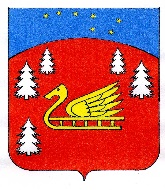 Администрация муниципального образования Красноозерноесельское поселение муниципального образования Приозерскиймуниципальный район Ленинградской областиПОСТАНОВЛЕНИЕОт 30 марта 2018 года № 87О пересмотре учетных дел граждан, состоящих на учете в качестве нуждающихся в жилых помещениях, на территории муниципального образования Красноозерное сельское поселение          Рассмотрев учетные дела граждан, состоящих в администрации муниципального образования Красноозерное сельское поселение в качестве нуждающихся  в жилых помещениях, предоставляемых по договорам социального найма, результаты перерегистрации (проверки) учетных дел по состоянию на 01 апреля 2018 года и руководствуясь статьями 52, 55, 56 Жилищного кодекса Российской Федерации, статьями  7,8,10 областного закона Ленинградской области от 28.10.2005 года № 89-ОЗ «О порядке ведения органами местного самоуправления Ленинградской области учета граждан в качестве нуждающихся в жилых помещениях, предоставляемых по договорам социального найма» и решением Совета депутатов муниципального образования Красноозерное сельское поселение  от  17.05.2012 года № 81 «Об утверждении нормы предоставления  и учетной нормы жилой площади жилого помещения по договору социального найма жилых помещений» администрации муниципального образования Красноозерное сельское поселение ПОСТАНОВЛЯЕТ:Утвердить список граждан, состоящих на учете в администрации муниципального образования Красноозерное сельское поселение в качестве нуждающихся в жилых помещениях, по состоянию на 01 апреля 2018 года (Приложение №1).Опубликовать данное постановление в газете «Красная звезда».Контроль на исполнением данного постановления возложить на ведущего специалиста администрации муниципального образования Красноозерное сельское поселение Аникиеву Надежду Владимировну.         Глава администрации 					Ю.Б. Заремский Приложение 1к постановлению главы администрации МО Красноозерное сельское поселение от 30 марта 2018 года № 87СПИСОК ГРАЖДАНсостоящих на учете в качестве нуждающихся в жилых помещениях, предоставляемых по договорам социального найма в МО Красноозерное сельское поселение на 01 апреля 2018 года№п/пФИО№ очередиСеров Ю. И.Кузнецов А. Н.Житникова Е. Ю.Правник О. Н.Литвин Е. С.Маслова М. И.Волковец Н. Г.Саловатова Л. Ю.Тахауова И.  Н.Петросян О. Н..Гилязетдинов Д. Ф.Васильева Е. В.Желенкова Е. М.Липатникова Н. Ю.Гридяева Ю. В.Викторова Н. А.Кузьмина С. В.Плаксина А. В.Штрушайн К. Н.Тюлькина Л. А.Нагоева Л. Ю.Глущенко Р. В.Уваров С. А.Шегда К. Л.Ушакова Е. А.Меркулова О. Н.Правник К. Н.Чулошникова О. Ю.Сметанина Ю. С.Кисточкин С. М.Смирнова М. Г.Смирнова Н. Л.Кайлер О. Г.Цуркан Д. Л.Горбачева Е. С.Кисточкин А. М.Айганов Е. Б.